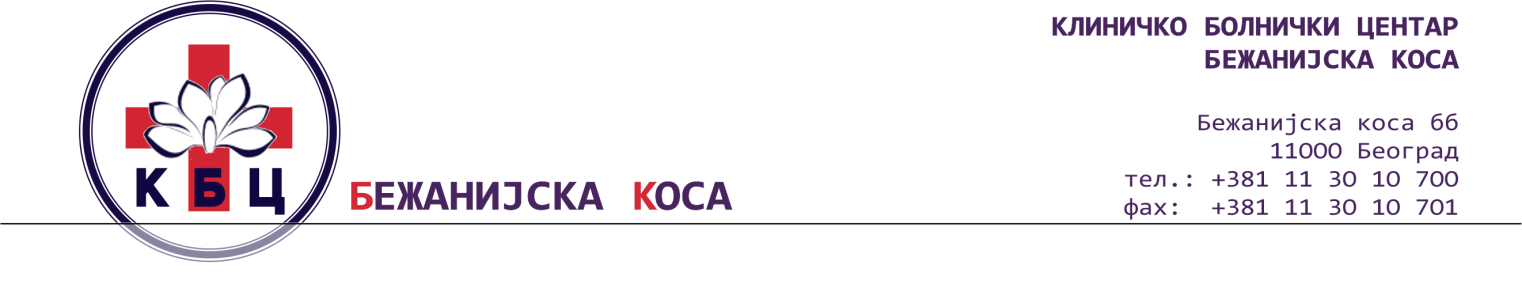                           Број: 1798/5        Датум: 07.05.2019. године                                                                             РЕПУБЛИКА СРБИЈАКЛИНИЧКО БОЛНИЧКИ ЦЕНТАР „БЕЖАНИЈСКА КОСА“ –БЕОГРАДБеоград, Бежанијска коса б.б..КОНКУРСНА ДОКУМЕНТАЦИЈА ПОСТУПАК ЈАВНЕ НАБАВКЕ МАЛЕ ВРЕДНОСТИ ЈН МВ 8У/19СЕРВИСИРАЊE СЛУЖБЕНИХ ВОЗИЛАза период до 12 месеци _________________________________________________________                     Београд, мај 2019. године.САДРЖАЈ:Конкурсна документација има 41 страну.ОБРАЗАЦ ЗА КОВЕРАТ(исећи по овој линији)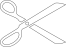 (исећи по овој линији)Напомена: Горњи део попунити, исећи по горњим линијама и залепити на полеђини коверте/кутије.Доњи део исећи по доњим линијама и залепити на предњу страну коверте/кутије.(исећи по овој линији)ПРИМАЛАЦ:КБЦ „БЕЖАНИЈСКА КОСА“Бежанијска коса б.б.11000 БеоградПОНУДАЈН МВ 8У/18НЕ ОТВАРАТИ !(исећи по овој линији)На основу члана 54. став 12. и члана 61. Закона о јавним набавкама („Сл. гласник РС” бр. 124/12,14/15 и 68/15, у даљем тексту: ЗЈН), Одлуке о покретању поступка бр.1798/1 од 24.04.2019. године и Решења о именовању чланова комисије бр. 1798/2 од 24.04.2019. године и члана 6. Правилника о обавезним елементима конкурсне документације у поступцима јавних набавки и начину доказивања испуњености услова („Сл. гласник РС” бр. 29/13 и 104/13), припремљена је конкурсна документација за предметни поступак јавне набавке мале вредности означен као ЈН МВ 8У/19 – Сервисирање службених возила за период од 12 месециКОНКУРСНА ДОКУМЕНТАЦИЈА ЗА ЈН МВ 8У/19Општи подаци о јавној набавци          1.1.  Назив, адреса и интернет страница наручиоцаКлиничко болнички центар „Бежанијска коса“-Београд, 11080 Београд, Бежанијска коса бб.  Интернет страница наручиоца: www.bkosa.edu.rsМатични број:…………………………………………07039743  	Шифра делатности: …………………………………… 85110	ПИБ: …………………………………………………… 100200745	Текући рачун: …………………………………………. 840-633-661-54  Врста поступка јавне набавке     Спроводи се поступак јавне набавке мале вредности.      Поступак јавне набавке мале вредности  се спроводи на основу члана 39. ЗЈН      На ову набавку ће се примењивати: Закон о јавним набавкама („Сл. гласник РС“ бр. 124/12); Закон о општем управном поступку у делу који није регулисан законом о јавним набавкама (Сл. лист   СРЈ", бр. 33/97, 31/01, “Сл. Гласник РС“ бр. 30/10 и 18/16); Закон о облигационим односима након закључења уговора о јавној набавци ("Сл. лист СФРЈ", бр.    29/78, 39/85, 57/89 и "Сл. лист СРЈ" 31/93); Технички прописи везани за услуге која су предмет јавне набавкеПравилници које је објавило министарство финансија везано за поступак јавне набавке („Сл. Гласник РС бр. 29 од 29.03.2013. године и број 31 од 05.04.2013. године) материјални прописи који ближе регулишу предмет јавне набавке или услове предвиђене у конкурсној документацији.Циљ поступка          Поступак јавне набавке се спроводи ради закључења уговора о јавној набавци          1.4.Ова јавна набавка не спроводи се ради закључења оквирног споразума          1.5. Особе за контакт:          Гордана Вићентијевић vicentijevic.gordana@bkosa.edu.rs          Сандра Букумирић bukumiric.sandra@bkosa.edu.rsПодаци о предмету јавне набавке2.1.Опис предмет јавне набавке: Услуге сервисирања службених возила по партијама              2.1.1. назив и ознака из општег речника набавке : 50112000– Услуге поправке и одржавања аутомобила. 2.2. Опис партија уколико је јавна набавка обликована по партијама, назив и ознака из општег речника набавкеЈавна набавка је обликована није обликована по партијама.Врста, техничке карактеристике (спецификације), квалитет, количина и опис добара, радова илиуслуга, начин спровођења контроле и обезбеђивања гаранције квалитета, рок извршења, место извршења или испоруке добара, евентуалне додатне услуге и сл. 	                                      Техничке карактеристике:          Возила КБЦ „Бежанијска коса“ која су предмет	у слуге сервисирања, текућег одржавања и поправкеCitroen Jumper FT 33L2 – 1 возило                                        Сервис возила марке CitroenRenault kangoo express pac KCLMMI – 1 возило.                                   Сервис возила марке RenaultSkoda Fabia 1.2 – 1 возило                                    Сервис возила марке SkodaSkoda SuperB eleganc – 1 возило                                    Сервис возила марке Skoda        5) Peugeot Boxer – 1 возило                                                    Сервис возила марке PeugeotПредмет јавне набавке услуга, Сервисирање службених возила, број ЈН МВ 8У/19, су услуге сервисирања (одржавања) и поправке аутомобила за возила наведена у конкурсној  документацији, што нарочито подразумева:  - Сервисирање (одржавање) возила обухвата редовно сервисирање возила, ванредно сервисирање возила и преглед возила са детекцијом кварова; - Редовно сервисирање возила обухвата пружање сервисних услуга на одређени број пређених километара, односно на одређени временски период, а према налогу Наручиоца; - Поправка возила обухвата отклањање уоченог квара - недостатака на возилу и његово стављање у редовну  функцију, а према налогу Наручиоца; - Преглед возила са детекцијом кварова се врши по налогу Наручиоца; - Уградња нових резервних делова подразумева потребну замену делова у сваком конкретном случају; - Вулканизерске услуге, замена гума, балансирање, центрирање трапа и др; - Обезбеђење услуге шлеп службе по условима као АМС или повољнијим условима до најближег сервиса са којим Наручилац има закључен уговор; - Технички преглед возила; - Услуга  шлеп службе.  Уколико  због природе квара није могуће одвожење возила до сервиса, а понуђач не поседује сопствену шлеп службу, признаће му се трошкови транспорта – шлеповање возила до сервиса према важећем ценовнику АМС. Шлеповање, односно одвожење возила Понуђач је дужан да изврши у року од 2 сата од позива Наручиоца. Обим захтеваних услуга може бити и проширен у случају да се за тим укаже потреба, али само уз писану сагласност и налог за рад, дат од стране Наручиоца. За сваки тип возила морају бити уграђени нови резервни делови. Резервни део мора да има декларацију са бар кодом уграђених резервних делова. Замењени део се враћа Наручиоцу.2.4. Посебни захтеви наручиоцаЦена основних резервних делова и цена услуге замене резервних деловаПонуђач је у обавези да уз понуду достави и ценовник/извод из постојећег-важећег ценовника за основне резервне делове са списка, на основу кога ће бити испостављани рачуни у случају замене основних резервних делова.У важећем ценовнику/изводу из ценовника основних резервних делова који се доставља уз понуду посебно треба да буде исказана и цена услуге за замену делова или да цена услуге замене резервног дела буде исказана у цени резервног дела. У случају да цена услуге замене резервних делова није посебно исказана у достављеном ценовнику/изводу из ценовника, корисник ће сматрати  да је у исказаној цени резервног дела у ценовнику/изводу из ценовника исказана и вредност услуге за замену резервних делова.У случају да извршилац утврди неопходност замене дела који није наведен у списку основних резервних делова и достављеном ценовнику/изводу из ценовника, извршилац ће извршити замену неопходног дела и уз рачун доставити ценовник/извод из ценовника са ценом дела који је уграђен. Корисник ће као валидан ценовник/извод из ценовника резервних делова, на основу кога се могу издавати рачуни након замене резервних, признати само онај ценовник усвојен од извршиоца пре потписивања уговора о редовном одржавању лифтова, или ценовник резервних делова усвојен након потписивања уговора ако су цене резервних делова ниже у односу на раније усвојен ценовник.Понуђач уз понуду доставља ценовник/извод из ценовника као оверену копију постојећег-важећег ценовника.  2.5. Гаранција за уграђене резервне делове и услугуПонуђач даје гаранцију за уграђене резервне делове у истом периоду гаранције који даје произвођач  резервног дела који се уграђује а који је најмање 6 месециПонуђач даје гаранција за извршену услугу уградње дела(ова) за исти период гаранције који има резервни део који је уграђен (најмање 6 месеци) 3.1. ОБАВЕЗНИ УСЛОВИ ЗА УЧЕШЋЕ У ПОСТУПКУ ЈАВНЕ НАБАВКЕ ИЗ ЧЛАНА. 75. ЗЈН  Право на учешће у овом поступку јавне набавке има понуђач који испуњава обавезне услове за учешће у поступку јавне набавке дефинисане чланом 75. ЗЈН. Уколико понуду подноси група понуђача сви чланови групе понуђача дужни су да доставе доказе да испуњавају услове из члана 75. став 1., тачке 1) - 4). и члана 75., став 2.  ЗЈН. Уколико понуђач подноси понуду са подизвођачем, понуђач је дужан да за подизвођача достави доказе да испуњава услове из члана 75. став 1. тач. 1) до 4) ЗЈН.             У складу са чланом 78. став 5. ЗЈН лице које је уписано у регистар понуђача није дужно да приликом подношења понуде/пријаве доказује испуњење обавезних услова за из члана 75. ЗЈН.	3.1.1.Услов из члана 75. став 1., тачка 1) ЗЈН - да је понуђач регистрован код надлежног органа, односно уписан у одговарајући регистар;	3.1.2.Услов из члана 75. став 1., тачка 2) ЗЈН- да понуђач и његов законски заступник није осуђиван за неко од кривичних дела као члан организоване криминалне групе, да није осуђиван за кривична дела против привреде, кривична дела против животне средине, кривично дело примања или давања мита, кривично дело преваре;	3.1.3. Услов из члана 75. став 1., тачка 4) ЗЈН- да је понуђач измирио доспеле порезе, доприносе и друге јавне дажбине у складу са прописима Републике Србије или стране државе када има седиште на њеној територији;	Понуђач који има издвојену(е) пословну(е) јединицу(е) изван главног седишта има обавезу да измири доспеле порезе, доприносе и друге јавне дажбине у складу са прописима локалне самоуправе где се издвојена(е)  пословна(е)  једница(е) налази(е).	3.1.4. Услов из члана 75. став 2.  ЗЈН- да понуђач при састављању понуде, изричито наведе да је поштовао обавезе које произилазе из важећих прописа о заштити на раду, запошљавању и условима рада, заштити животне средине,као и да нема забрану обављања делатности која је на снази у време подношења понуде.3.2. Упутство како се доказује испуњеност обавезних услова из члана 75. ЗЈН	Испуњеност услова из члана 75. став 1. ЗЈН правно лице као понуђач, или подносилац пријаве, доказује достављањем следећих доказа:3.2.1.Услов из члана 75. став 1., тачка 1) ЗЈН      Доказ: Извод из регистра Агенције за привредне регистре, или извод из регистра надлежног Привредног суда.  3.2.2. Услов из члана 75. став 1., тачка 2) ЗЈН	Доказ: за правна лица:1) Извод из казнене евиденције, или уверењe основног суда на чијем подручју се налази седиште домаћег правног лица, односно седиште представништва или огранка страног правног лица, којим се потврђује да правно лице није осуђивано за кривична дела против привреде, кривична дела против животне средине, кривично дело примања или давања мита, кривично дело преваре; 2) Извод из казнене евиденције Посебног одељења за организовани криминал Вишег суда у Београду, којим се потврђује да правно лице није осуђивано за неко од кривичних дела организованог криминала; 3) Извод из казнене евиденције, односно уверење надлежне полицијске управе МУП-а, којим се потврђује да законски заступник понуђача није осуђиван за кривична дела против привреде, кривична дела против животне средине, кривично дело примања или давања мита, кривично дело преваре и неко од кривичних дела организованог криминала (захтев се може поднети према месту рођења или према месту пребивалишта законског заступника). Уколико понуђач има више законских заступника дужан је да достави доказ за сваког од њих.  	Доказ: за предузетнике и физичка лица:1) Извод из казнене евиденције, или уверење надлежне полицијске управе МУП-а, којим се потврђује да није осуђиван за неко од кривичних дела као члан организоване криминалне групе, да није осуђиван за кривична дела против привреде, кривична дела против животне средине, кривично дело примања или давања мита, кривично дело преваре.Захтев се може поднети према месту рођења или према месту пребивалишта.Овај доказ понуђач доставља и за подизвођача, односно достављају га сви чланови групе понуђача; Доказ не може бити старији од два месеца пре отварања понуда.3.2.4. Услов из члана 75. став 1., тачка 4) ЗЈНДоказ:1. Уверење Пореске управе Министарства надлежног за послове финансија да је измирио доспеле порезе и доприносе; 2. Уверење надлежне управе локалне самоуправе да је измирио обавезе по основу изворних локалних јавних прихода или потврду Агенције за приватизацију да се понуђач налази у поступку приватизације. Понуђач који има издвојену пословну(е) јединицу(е) ван главног седишта понуђача, има обавезу да достави уверење надлежне управе локалне самоуправе на којој се издвојена пословна јединица налази да је измирио обавезе по основу изворних локалних јавних прихода, односно да је  измири доспеле порезе, доприносе и друге јавне дажбине у складу са прописима локалне самоуправе где се издвојена пословна једница налази.Овај доказ понуђач доставља и за подизвођача, односно достављају га сви чланови групе понуђача.3.2.5. Услов из члана 75. став 2.  ЗЈНДоказ: Потписан о оверен образац изјаве. Изјава мора да буде потписана од стране овлашћеног лица понуђача и оверена печатом. Уколико понуду подноси група понуђача, изјава мора бити потписана од стране овлашћеног лица сваког понуђача из групе понуђача и оверена печатом.У складу са чланом 78. став 5. ЗЈН лице које је уписано у регистар понуђача није   дужно да приликом подношења понуде/пријаве доказује испуњење обавезних услова из члана  75. ЗЈН.Уместо доказа из чл. 75 став 1. тачка 1) до 4) ЗЈН понуђач може доставити изјаву на меморандуму понуђача да је уписан у Регистар понуђача који се води код Агенције за привредне регистре.Уз изјаву понуђач поднеси и копију решења о усвајању регистрационе пријаве у регистар понуђача са навођењем интернет странице на којој се може извршити провера података.Испуњеност обавезних  услова из члана 75. за учешће у поступку предметне јавне набавке, у складу са чланом 77. став 4. ЗЈН, понуђач може доказати достављањем Изјаве, којом под пуном материјалном и кривичном одговорношћу потврђује да испуњава услове за учешће у поступку јавне набавке из члана 75.ЗЈН,  дефинисане овом конкурсном документацијом. Изјава мора да буде потписана од стране овлашћеног лица понуђача и оверена печатом.Уколико понуду подноси група понуђача изјава из конкурсне документације мора бити потписана од стране овлашћеног лица сваког понуђача из групе понуђача и оверена печатом. Уколико понуђач понуду подноси са подизвођачем, понуђач је дужан да достави изјаву подизвођача из  конкурсне документације, потписану од стране овлашћеног лица подизвођача и оверену печатом.4.1.  ДОДАТНИ  УСЛОВИ ЗА УЧЕШЋЕ У ПОСТУПКУ ЈАВНЕ НАБАВКЕ ИЗ ЧЛАНА. 76. ЗЈН Понуђач који учествује у поступку ове јавне набавке, мора испунити додатне услове за учешће у поступку јавне набавке који су дефинисани чланом 76. ЗЈН. Додатне услове група понуђача испуњава заједно. 4.1.1. Додатни услов из члана 76. став 2.  ЗЈН – финансијски капацитет- да у последњих 6 месеци, који претходе месецу у коме је објављен позив за подношење понуда, није био у блокади дуже од 30 дана непрекидно.  4.1.2.  Додатни услов из члана 76. став 2.  ЗЈН – кадровски капацитетда по основу радног односа или рада ван радног односа (уговор о делу, уговор о обављању привремених и повремених послова, уговор о допунском раду и сл.), има најмање 2 (два) радно ангажована лица који обављају послове који су предмет јавне набавке а који су ангажовани пре објављивања јавног позива за подношење понуда4.1.3. Додатни услов из члана 76. став 2.  ЗЈН  -  техничког капацитета - да поседује сервис или радњу (по основу власништва, закупа, пословно техничке сарадњи и сл.) на територији града, који мора бити оспособљен за све врсте радова на моторним возилима.4.1.4. Додатни услов из члана 76. став 2.  ЗЈН – пословни капацитет- да је у претходне три године (2016. 2017. и 2018.) реализовао минимум један уговор исте или сличне врсте као што је предмет ове јавне набавке.   4.2.  Упутство како се доказује испуњеност додатних услова из члана 76. ЗЈН                           и других додатних услова из члана 76.ЗЈНИспуњеност додатних услова из члана 76. став 2. и других додатних услова из члана 76. став 4. ЗЈН, правно лице као понуђач, или подносилац пријаве, доказује достављањем следећих доказа:4.2.1. Додатни услов из члана 76. став 2.  ЗЈН – финансијски капацитетДоказ: Потврда о броју дана неликвидности коју издаје Народна банка Србије, Принудна наплата, Одељење за пријем, контролу и унос основа и налога, а која обухвата период од последњих 6 месеци који претходе месецу у коме је објављен позив. 			Посебне напомене:1) Наведене  доказе понуђач није у обавези да доставља уколико су подаци јавно доступни на интернет страници Агенције и Народне банке Србије. 2) У случају подношења заједничке понуде,задати услов о неопходном финансијском капацитету, чланови групе понуђача испуњавају заједно.3) Уколико понуђач наступа са подизвођачем, за подизвођача не доставља тражене доказе о финансијском капацитету, већ је дужан је да сам испуни задати услов4.2.2.  Додатни услов из члана 76. став 2.  ЗЈН – кадровски капацитет Доказ:изјава, оверена и потписана од стране овлашћеног лица понуђача у којој су наведена имена најмање 2 радно ангажована лица који обављају послове који су предмет јавне набавкекопија  образаца радне књижице/уговора и обрасца М из којих је могуће утврдити да су лица чија су  имена наведена у изјави ангажована пре објављивања позива за подносшење понуда; 4.2.3. Додатни услов из члана 76. став 2.  ЗЈН  -  техничког капацитетаДоказ:-извод из катастра, купопродајни уговор, уговор о закупу или пословно техничкој сарадњи и решење надлежног инспекцијског органа4.2.4. Додатни услов из члана 76. став 2.  ЗЈН – пословни капацитетДоказ:-   Потврда на сопственом меморандуму којом понуђач потврђује да је  у претходне три године (2016., 2017. и 2018. године), потписана од стране Наручиоца, да је закључио минимум један уговор исте или сличне врсте као што је предмет ове јавне набавке или копија закљученог уговора.    Уколико понуду подноси група понуђача понуђач је дужан да за  сваког члана групе достави наведене доказе да испуњава услове из члана 75. став 1. тач. 1) до 4). Додатне услове група понуђача испуњава заједно.Уколико понуђач подноси понуду са подизвођачем, понуђач је дужан да за подизвођача достави доказе да испуњава услове из члана 75. став 1. тач. 1) до 4) Закона, а доказ из члана 75. став 1. тач. 5) Закона, за део набавке који ће понуђач извршити преко подизвођача.  Наведене доказе о испуњености услова понуђач може доставити у виду неоверених копија, а наручилац може пре доношења одлуке о додели уговора да тражи од понуђача, чија је понуда на основу извештаја за јавну набавку оцењена као најповољнија, да достави на увид оригинал или оверену копију свих или појединих доказа.Ако понуђач у остављеном, примереном року који не може бити краћи од пет дана, не достави на увид оригинал или оверену копију тражених доказа, наручилац ће његову понуду одбити као неприхватљиву.Понуђачи који су регистровани у регистру који води Агенција за привредне регистре не морају да доставе доказ из чл.  75. ст. 1. тач. 1) Извод из регистра Агенције за привредне регистре, који је јавно доступан на интернет страници Агенције за привредне регистре.Наручилац неће одбити понуду као неприхватљиву, уколико не садржи доказ одређен конкурсном документацијом, ако понуђач наведе у понуди интернет страницу на којој су подаци који су тражени у оквиру услова јавно доступни.Уколико је доказ о испуњености услова електронски документ, понуђач доставља копију електронског документа у писаном облику, у складу са законом којим се уређује електронски документ, осим уколико подноси електронску понуду када се доказ доставља у изворном електронском облику.Ако се у држави у којој понуђач има седиште не издају тражени докази, понуђач може, уместо доказа, приложити своју писану изјаву, дату под кривичном и материјалном одговорношћу оверену пред судским или управним органом, јавним бележником или другим надлежним органом те државе.		                          5. Критеријум за оцену понуда и доделу уговора5.1. Критеријум за оцењивање понуда и доделу уговора  Критеријум за оцењивање понуда и доделу уговора о јавној набавци услуга – сервисирање службених возила – је Најнижа понуђена цена “. 5.2. Елементи критеријума на основу којих ће наручилац извршити доделу уговора у ситуацији када постоје две или више понуда са истом понуђеном ценомУколико  две или више понуда имају исти понуђену цену, као најповољнија биће изабрана понуда оног понуђача који је понудио дужи рок важења понуде. У случају и истог понуђеног рока важења понуде, као најповољнија биће изабрана понуда оног понуђача, који је понудио дужи рок плаћања                                                   6.    Подношење понудаПонуда се сматра благовременом ако је у писарницу наручиоца пристигла и оверена заводним печатом наручиоца, у року за подношење понуда, закључно са даном 16.05.2019. године до 9 часова, по локалном времену. Неблаговременом ће се сматрати понуда понуђача која није пристигла у писарницу наручиоца и није оверена заводним печатом наручиоца, у року за подношење понуда, закључно са даном 16.05.2019 године до 9.00 часова по локалном времену. Понуђач подноси понуду препорученом пошиљком или лично на адресу писарнице наручиоца.Комисија за јавну набавку наручиоца, по окончању поступка отварања понуда, вратићепонуђачунеблаговремено поднету понуду, неотворену, са назнаком да је поднета неблаговремено. Напомена: Понуде послате препорученом пошиљком морају стићи до рока предвиђеног за пријем понуде.Наручилац ће, по пријему одређене понуде, на коверти, односно кутији у којој се понуда налази, обележити време пријема и евидентирати број и датум понуде према редоследу приспећа. Уколико је понуда достављена непосредно наручилац ће понуђачу предати потврду пријема понуде. У потврди о пријему наручилац ће навести датум и сат пријема понуде. Понуда коју наручилац није примио у року одређеном за подношење понуда, односно која је примљена по истеку дана и сата до којег се могу понуде подносити, сматраће се неблаговременом.                                                       7. Отварање понудаЈавно отварање понуда одржаће се одмах након истека рока за подношење понуда, дана 16.05.2019 године у 11 часова на адреси: КБЦ „Бежанијска коса“, Београд, Бежанијска коса бб (зграда старе поликлинике, јавне набавке)Присутни представници понуђача пре почетка јавног отварања понуда морају Комисији наручиоца уручити писмена овлашћења за учешће у поступку јавног отварања понуда. 			               8. Оквирни рок за доношење одлукеОдлука о додели уговора биће донета у року од 10 дана, од дана јавног отварања понуда.УПУТСТВО ПОНУЂАЧИМА КАКО ДА САЧИНЕ ПОНУДУ1. Понуда мора бити састављена на српском језику.Понуђач може, у делу који се односи на техничке карактеристике, квалитет и техничку документацију, да доставља документа и на енглеском, немачком, шпанском, руском или француском језику. У случају да наручилац у поступку прегледа и оцене понуда утврди да би део понуде који је достављен на страном језику требало да буде преведен на српски језик, понуђачу има рок од 3 дана у којем је дужан да изврши превод тог дела понуде и достави га наручиоцу.У случају спора релевантна је верзија конкурсне документације, односно понуде, на српском језику.2. Начин на који понуда мора бити састављена и начин попуњавања образаца који су дати у конкурсној документацији( попуњавању података који су саставни део образаца)Понуђач подноси и доставља понуду која мора бити сачињена из 2 (два) посебна дела.Сваки од ових посебних делова садржи документа и обрасце који су наведени у конкурсној документацији. Сваки од два дела понуде мора бити повезан у посебне целине, у две посебне фасцикле које НИСУ СПОЈЕНЕ.Прва страна фасцикле треба да буде провидна, а документа се улажу у фасциклу бушењем листова са леве стране.Сваку страну (документ) који се улаже у посебне фасцикле понуђач треба да обележи редним бројем у доњем десном углу стране.У случају да понуду подноси група понуђача, све обрасце попуњава, потписује и оверава податке понуђач који је посебним актом сачињеним између чланова који чине групу понуђача одређен као носилац посла.2.1. Делови имају називе: Део 1 и Део 2.2.1.1. Део 1Садржај Дела 1 чине докази о испуњености услова за учествовање у поступку из члана 75. и 76. ЗЈН, на начин како је то наведено у конкурсној документацији.2.1.2. Део 2Садржај Дела  2 чине образац понуде и остали обрасци и документа који се достављају уз понуду, на начин како је то наведено у конкурсној документацији.2.1.3. Понуда се сматра исправном ако испуњава и остале захтеве и услове из конкурсне документације и ако испуњава остале одредбе Закона о јавним набавкама (без обзира да ли су све релевантне одредбе ЗЈН наведене у конкурсној документацији).          Докази о испуњености услова могу се достављати у неовереним копијама, а наручилац може пре доношења одлуке о додели уговора, захтевати од понуђача, чија је понуда на основу извештаја комисије за јавну набавку оцењена као најповољнија, да достави на увид оригинал или оверену копију свих или појединих доказа.          Ако је понуђач доставио изјаву из члана 77. став 4. ЗЈН, наручилац може пре доношења одлуке о додели уговора да тражи од понуђача чија је понуда оцењена као најповољнија да достави на увид оригинал или оверену копију свих или појединих доказа о  испуњености услова.          Ако понуђач чија је понуда оцењена као најповољнија у року од пет дана од дана упућивања позива не достави на увид оригинал или оверену копију тражених доказа, наручилац ће његову понуду одбити као неприхватљиву.          Понуђач није дужан да доставља доказе који су јавно доступни на интернет страницама надлежних органа и да наведе који су то докази.          Наручилац неће одбити као неприхватљиву понуду зато што не садржи доказ одређен ЗЈН или конкурсном документацијом, ако је понуђач, навео у понуди интернет страницу на којој су тражени подаци јавно доступни.          Уколико је доказ о испуњености услова електронски документ, понуђач доставља копију електронског документа у писаном облику, у складу са законом којим се уређује електронски документ, осим уколико подноси електронску понуду када се доказ доставља у изворном електронском облику.2.1.4. Упутство о начину слања и попуњавања образацаУ складу са чланом 20. ЗЈН, понуђачу се конкурсна документација доставља путем електронске поште, у WORD (doc.)формату или се преузима са Портала Управе за јавне набавке или интернет странице наручиоца.           У складу са чланом 20. став 6. ЗЈН, заинтересовано лице/понуђач/кандидат, који је путем електронске поште (или факсом) примио конкурсну документацију (или било који други документ из поступка јавне набавке), ДУЖАН да на исти начин, оном од кога је документ примио, потврди пријем тог документа.            Електронска потврда о пријему конкурсне документације (или било ког другог документа из поступка јавне набавке) коју достави заинтересовано лице/понуђач/кандидат, претставља доказ да је извршено достављање докумената.           Понуђач пре штампања образаца који се налазе у конкурсној документацији (а које треба приложити уз понуду)  треба да унесе тражене податке и да у обрасцу спецификације добра  избрише редове који се односе на партије за које не подноси понуду.2.1.5. Након попуњавања и штампања образаца, овлашћено лице понуђача потписује и оверава обрасце печатом.         Обрасце који су део конкурсне документацији, односно податке који у њима морају бити попуњени, понуђач може да попуни  и штампаним словима, јасно, читљиво, хемијском оловком, а овлашћено лице понуђача ће их након попуњавања потписати и оверити печатом.       Образац понуде не може се попуњавати графитном оловком или фломастером.       Свака учињена исправка мора бити оверена печатом и потписана од стране овлашћеног лица.        Свакo бељење или подебљавање бројева мора се парафирати и оверити од стране овлашћеног лица.Уколико понуђачи подносе заједничку понуду, група понуђача може да се определи да обрасце дате у конкурсној документацији потписују и печатом оверавају сви понуђачи из групе понуђача или група понуђача може да одреди једног понуђача из групе који ће попуњавати, потписивати и печатом оверавати обрасце дате у конкурсној документацији.3. Могућност  подношења понуде за поједине партије  или за све партијеЈавна набавка није обликована по партијама.4. Могућност  подношења понуде са варијантама    Није могуће поднети понуду са варијантама.  5. Начин измене, допуне и опозива понуде у смислу члана 87. став 6. ЗЈН     У року за подношење понуда понуђач може изменити, допунити или опозвати своју понуду, на начин који је одређен за подношење понуде. Понуђач је дужан да јасно назначи који део понуде мења, односно која документа накнадно доставља.По истеку рока за подношење понуда понуђач не може да повуче нити да мења своју понуду. Уколико понуђач промени или повуче своју понуду, или уколико не потпише уговор о јавној набавци када је његова понуда изабрана као најповољнија, наручилац је овлашћен да уновчи гаранцију дату уз понуду (ако је она тражена).  Измена, допуна или опозив понуде се може поднети непосредно (лично) или путем поште на адресу наручиоца. Понуђач подноси измену, допуну или опозив понуде у затвореној коверти овереној печатом. Понуђач може да поднесе само једну понуду.Измену, допуну или опозив понуде треба доставити на адресу: КБЦ „Бежанијска коса“ Бежанијска коса бб, Београд са назнаком:„Измена понуде за јавну набавкуЈН МВ 8У/19- НЕ ОТВАРАТИ” или„Допуна понуде за јавну набавку  ЈН МВ 8У /19- НЕ ОТВАРАТИ” или„Опозив понуде за јавну набавку  ЈН МВ 8У /19- НЕ ОТВАРАТИ”  или„Измена и допуна понуде за јавну набавку ЈН МВ 8У/19- НЕ ОТВАРАТИ”.На полеђини коверте или на кутији навести назив и адресу понуђача. У случају да понуду подноси група понуђача, на коверти је потребно назначити да се ради о групи понуђача и навести називе и адресу свих учесника у заједничкој понуди.По истеку рока за подношење понуда понуђач не може да повуче нити да мења своју понуду.6. Самостална понудаПонуђач који је самостално поднео понуду не може истовремено да учествује у заједничкој понуди или као подизвођач, нити може да учествује у више заједничких понуда.У понуди (обрасцу понуде), понуђач наводи на који начин подноси понуду, односно да ли подноси понуду самостално, или као заједничку понуду, или подноси понуду са подизвођачем.7. Делимично извршење понуде од стране подизвођача Понуђач који понуду подноси са подизвођачем дужан је да у обрасцу понуде наведе проценат укупне вредности набавке који ће поверити подизвођачу и/или део предмета набавке који ће извршити преко подизвођача.Проценат укупне вредности набавке који ће бити поверен подизвођачу не може бити већи од 50 %.Ако понуђач у понуди наведе да ће делимично извршење набавке поверити подизвођачу, дужан је да наведе назив подизвођача. Уколико уговор између наручиоца и понуђача буде закључен, тај подизвођач ће бити наведен у уговору.Понуђач је дужан да наручиоцу, на његов захтев, омогући приступ код подизвођача, ради утврђивања испуњености тражених услова.Понуђач је дужан да за подизвођаче достави доказе о испуњености обавезних услова из члана 75. став 1. тачке  1) до 4)  ЗЈН,  а доказ о испуњености услова из члана 75. став 1. тачка 5) за део набавке који ће извршити преко подизвођача.Ако је за извршење дела јавне набавке чија вредност не прелази 10% укупне вредности јавне набавке потребно испунити обавезан услов из члана 75. став 1. тачка 5), понуђач може доказати испуњеност тог услова преко подизвођача којем је поверио извршење тог дела набавке.Понуђач у потпуности одговара наручиоцу за извршење обавеза из поступка јавне набавке, односно за извршење уговорних обавеза, без обзира на број подизвођача.Уколико понуду подноси група понуђача изјава о независној понуди мора бити потписана од стране овлашћеног лица сваког понуђача из групе понуђача и оверена печатом8. Заједничка понудаПонуду може поднети група понуђача. Сваки понуђач из групе понуђача мора да испуни обавезне услове из члана 75. став 1. тач. 1) до 4) ЗЈН, а додатне услове испуњавају заједно.Услов из члана 75. став 1. тачка 5) ЗЈН дужан је да испуни понуђач из групе понуђача којем је поверено извршење дела набавке за који је неопходна испуњеност тог услова. Саставни део заједничке понуде је споразум којим се понуђачи из групе међусобно и према наручиоцу обавезују на извршење јавне набавке, а који садржи податке:1) податке о члану групе који ће бити носилац посла, односно који ће поднети понуду и који ће заступати групу понуђача пред наручиоцем;2)опис послова сваког од понуђача из групе понуђача у извршењу уговора.Понуђачи који поднесу заједничку понуду одговарају неограничено солидарно према наручиоцу.Задруга може поднети понуду самостално, у своје име, а за рачун задругара или заједничку понуду у име задругара.Ако задруга подноси понуду у своје име за обавезе из поступка јавне набавке и уговора о јавној набавци одговара задруга и задругари у складу са законом.Ако задруга подноси заједничку понуду у име задругара за обавезе из поступка јавне набавке и уговора о јавној набавци неограничено солидарно одговарају задругари.9. Захтеви наручиоца у погледу траженог начина и услова плаћања, гарантног рока, и других околности од којих зависи прихватљивост 9.1. Захтеви у погледу начина, рока и услова плаћања.Плаћање ће се вршити сукцесивно, у року који не може бити краћи од 30 дана од дана извршене услугe које су предмет јавне набавке, а по испостављеној фактури и радном налогу о извршеним услугама.Рок за извршење услуга које су предмет ове јавне набавке не може бити дужи од 2 радна дана од дана преузимања возила.Гаранција за квалитет извршених услуга кој е су предмет ове јавне набавке  не може бити краћа од 6 месеци, рачунајући од дана извршења услуга.Понуђач је дужан да за сваки тип возила уграђује одговарајуће. резервне делове Резервни део мора да има декларацију са бар кодом уграђених резервних делова. Цене резервних делова не могу бити више од тржишних цена.Понуђач  је дужан да уз понуду достави важећи ценовник  резервних делова кој и ће чинити саставни део понуде.9.2. Захтев у погледу начина извршења уговора о јавној набавциПонуђач ће услугу извршавати сукцесивно на основу захтева овлашћеног лица Наручиоца, према динамици кој у одреди Наручилац. Понуђач ће предметне услуге вршити до укупно обезбеђених средстава за сваку партију посебно.Понуђач је дужан да уговор и јавној набавци реализује у свему у складу са важећим прописима, нормативима, обавезним стандардима, као и одредбама уговора, Техничкој спецификацији и усвојеној понуди. Наручилац ће одредити лица која ће вршити контролу извршења уговора и која ће имати овлашћење да указују, у писаној форми, на недостатке у извршењу уговорних обавеза, са предлогом одговарајућих мера, које је Понуђач дужан да отклони без одлагања у разумном року. Захтев у погледу рока важења понудеРок важења понуде не може бити краћи од 30 дана од дана отварања понуда. У случају истека рока важења понуде, наручилац је дужан да у писаном облику затражи од понуђача продужење рока важења понуде.Понуђач кој и прихвати захтев за продужење рока важења понуде на може мењати понуду.9.3. Рок важења уговораУговор о јавној набавци ће се сматрати закљученим даном потписивања од странепредставника обе уговорне стране са роком важења 9.2. Захтев у погледу начина, рока и места извршења услуге9.4.  Место извршења услуге: Сервис понуђача9.3. Гарантни рок за уграђене делове  (по спецификацији произвођача) 9.7. Цена радног сата подразумева све услуге неопходне за предметну поправку и обрачунава се временским трајањем услуге по започетом часу, од тренутка када понуђач приступи поправци квара до тренутка док исти не отклони. 10. Валута и начин на који мора да буде наведена и изражена цена у понудиЦена мора бити исказана у динарима, без и са пореза на додату вредност.Износ ПДВ-а мора бити посебно наведен, као и укупна цена понуде са ПДВ-ом.Ако понуђена цена укључује увозну царину и друге даџбине, понуђач је дужан да тај део одвојено искаже у динарима у обрасцу понуде.Цена је фиксна и не може се мењати до коначног извршења уговора.Наручилац може да одбије понуду због неуобичајено ниске цене.У складу са чланом 92. ЗЈН, неуобичајено ниска цена је понуђена цена која значајно одступа у односу на тржишно упоредиву ценуи изазива сумњу у могућност извршења јавне набавке у складу са понуђеним условима.Ако наручилац оцени да понуда садржи неуобичајено ниску цену, од понуђача ће захтевати да детаљно образложи све њене саставне делове које сматра меродавним, а нарочито наводе у погледу економике начина градње, производње или изабраних техничких решења, у погледу изузетно повољних услова који понуђачу стоје на располагању за извршење уговора или у погледу оригиналности производа, услуга или радова које понуђач нуди.Рок за достављање одговора на захтев наручиоца за детаљно образложење свих делова цене, износи 3 (три) дана од дана пријема захтева.Наручилац ће по добијању образложења провери меродавне саставне елементе понуде.11. Средства обезбеђења            11.1. Меница за озбиљност понудеПонуђач је дужан да уз понуду достави сопствену бланко меницу са меничним овлашћењем за озбиљност понуде  , која се издаје на износ у висини од 10% од понуђене цене без ПДВ-а, са роком важења 30 дана дуже од трајања понудеМеница мора бити евидентирана у Регистру меница и овлашћења Народне банке Србије. Меница мора бити оверена печатом и потписана од стране лица овлашћеног за заступање.Уз меницу мора бити достављена копија картона депонованих потписа који је издат од стране пословне банке коју понуђач наводи у меничном овлашћењу – писму.	Наручилац ће уновчити гаранцију дату за озбиљност понуде у следећим случајевима:	- уколико понуђач након истека рока за подношење понуда повуче или жели да измени своју понуду,	- уколико понуђач чија је понуда изабрана као најповољнија не потпише уговор о јавној набавци.	11.2.Меница за добро извршење послаПонуђач коме је додељен уговор је дужан да одмах по закључењу уговора достави сопствену бланко меницу са меничним овлашћењем за добро извршење посла, која се издаје на износ у висини од 10% од укупне вредности уговора без ПДВ-а, са роком важења 30 дана дуже од трајања уговораМеница мора бити регистрована у надлежном регистру Народне банке Србије. Меница мора бити оверена печатом и потписана од стране лица овлашћеног за заступање.Уз меницу мора бити достављена копија картона депонованих потписа који је издат од стране пословне банке коју понуђач наводи у меничном овлашћењу – писму.	Наручилац ће уновчити меницу дату за добро извршење посла уколико понуђач не изврши своју уговорну обавезу у року и на начин предвиђен уговором.У случају да понуђач у тренутку закључења уговора не достави меницу за добро извршење посла, плаћање по уговору неће бити извршено до тренутка достављања тражене гаранције.12. Начин на који понуђач може тражити додатне информације и појашњења        Заинтересовано лице може, у писаном облику, путем електронске поште, поштом или телефаксом, тражити од наручиоца додатне информације или појашњења у вези са припремањем понуде, најкасније 5 (пет) дана пре истека рока за подношење понуда.       Приликом подношења захтева за додатним информацијама или појашњењима понуђач је у обавези да прецизира захтев на начин да наведе део конкурне документације на који се информација/појашњење/питање односи, (нпр. 3. Упутство понуђачима како да сачине понуду, тачка 11. Средства обезбеђења, страна 26-27).       Рок за достављање захтева за додатним информацијама истиче у 13 часова, 5 дана пре истека рока за подношење понуда и након тог рока наручилац нема обавезу одговарања на касније примљене захтеве за додатним појашњењима.        Наручилац ће у року од 3 (три) дана од дана пријема захтева, послати одговор у писаном облику и истовремено ту информацију објавити на Порталу јавних набавки и на својој интернет страници.             Комуникација у вези са додатним информацијама, појашњењима и одговорима врши се на начин одређен чланом 20. ЗЈН (електронском поштом, поштом).       Захтев за додатним информацијама или појашњењима у вези са припремањем понуде заинтересовано лице ће упутити на адресу наручиоца: КБЦ „Бежанијска коса“, Београд, Бежанијска коса бб, електронска адрeса: javne.nabavke@bkosa.edu.rs, „Захтев за додатним информацијама или појашњењима конкурсне документације - јавна набавка услуга ЈН МВ 8У/19, током радног времена Наручиоца (понедељак- петак од 7-15ч). Захтеви који путем e-mail-a стигну након истека радног времена Наручиоца сматраће се да су стигли првог следећег радног дана Наручиоца. У складу са чл. 20 ст. 6 Закона о јавним набавкама, обавезна је потврда пријема маила (електронске поште од стране Наручиоца као доказ да је извршено достављање.       Телефонски позиви ради тражења додатних информација или појашњења у вези са припремањем понуде нису дозвољени.       У случају да наручилац има потребу да измени или допуни конкурсну документацију осам или мање дана пре истека рока за подношење понуда, продужиће рок за подношење понуда и објавити  обавештење о продужењу рока за подношење понуда на Порталу јавних набавки.13. Начину на који се могу захтевати додатна објашњења од понуђача после отварања понуда и вршити контрола код понуђача односно његовог подизвођачаНаручилац може да захтева од понуђача додатна објашњења која ће му помоћи при прегледу, вредновању и упоређивању понуда, а може да врши и контролу (увид) код понуђача односно његовог подизвођача.Наручилац не може да дозволи промену елемената понуде који су од значаја за примену критеријума за доделу уговора, односно промену којом би се понуда која je неодговарајућа или неприхватљива учинила одговарајућом, односно прихватљивом.Наручилац може, уз сагласност понуђача, да изврши исправке рачунских грешака уочених приликом разматрања понуде по окончаном поступку отварања понуда.У случају разлике између јединичне и укупне цене, меродавна је јединична цена. Ако се понуђач не сагласи са исправком рачунских грешака, наручилац ће његову понуду одбити као неприхватљиву.14. Други захтеви НаручиоцаИзвршене услуге морају бити у складу SRPS (српским) стандардом. 15. Обавезе понуђача да при састављању понуде поштује обавезе које произилазе из важећих прописа о заштити на раду, запошљавању и условима рада, заштити животне средине, као и да гарантује да је ималац права интелектуалне својине (ако ту својину поседује)Наручилац може од понуђача захтевати достављање одговарајућих доказа којим се доказује испуњење обавеза које произлазе из важећих прописа о заштити на раду, запошљавању и условима рада,заштити животне средине и заштити права интелектуалне својине (ако је понуђач носилац права интелектуалне својине). 16. Накнада за коришћење патента, као и одговорност за повреду заштићених права интелектуалне својинеНакнаду за коришћење патената, као и одговорност за повреду заштићених права интелектуалне својине трећих лица, сноси понуђач.17. Начин и рок за подношења захтева за заштиту права понуђача и броја рачуна на који је подносилац захтева приликом подношења захтева дужан да уплати таксу одређену ЗЈНЗахтев за заштиту права подноси се наручиоцу, а копија се истовремено доставља Републичкој комисији.Захтев за заштиту права може се поднети у току целог поступка јавне набавке, против сваке радње наручиоца, осим ако ЗЈН није другачије одређено.Захтев за заштиту права којим се оспорава врста поступка, садржина позива за подношење понуда или конкурсне документације сматраће се благовременим ако је примљен од стране наручиоца најкасније седам дана пре истека рока за подношење понуда, а у поступку јавне набавке мале вредности и квалификационом поступку ако је примљен од стране наручиоца три дана пре истека рока за подношење понуда, без обзира на начин достављања и уколико је подносилац захтева у складу са чланом 63. став 2. ЗЈН указао наручиоцу на евентуалне недостатке и неправилности, а наручилац исте није отклонио.У случају подношења захтева за заштиту права из претходног става, долази до застоја рока за подношење понуда.После доношења одлуке о додели уговора, одлуке о закључењу оквирног споразума, одлуке о признавању квалификације и одлуке о обустави поступка, рок за подношење захтева за заштиту права је десет дана од дана објављивања одлуке на Порталу јавних набавки, а у случају јавне набавке мале вредности је пет дана од дана објављивања одлуке.На достављање захтева за заштиту права сходно се примењују одредбе о начину достављања одлуке из члана 108. ст. 6. до 8. ЗЈН. Уколико се доставља  електронском поштом,достављање се може извршити у радно време наручиоца понедељак-петак од 7:00 до 15:00 часова. У наведеном времену Наручилац ће потврдити пријем захтева за заштиту права који је поднет електронском поштом.Захтевом за заштиту права не могу се оспоравати радње наручиоца предузете у поступку јавне набавке ако су подносиоцу захтева били или могли бити познати разлози за његово подношење пре истека рока за подношење захтева, а подносилац захтева га није поднео пре истека тог рока.Ако је у истом поступку јавне набавке поново поднет захтев за заштиту права од стране истог подносиоца захтева, у том захтеву се не могу оспоравати радње наручиоца за које је подносилац захтева знао или могао знати приликом подношења претходног захтева.Наручилац објављује обавештење о поднетом захтеву за заштиту права на Порталу јавних набавки и на својој интернет страници најкасније у року од два  дана од дана пријема захтева за заштиту праваПодносилац захтева је дужан да на рачун буџета Републике Србије, број жиро рачуна: 840-30678845-06, шифра плаћања: 153 или 253, позив на број: подаци о броју или ознаци јавне набавке поводом које се захтев подноси, сврха: такса за ЗЗП,  назив наручиоца,број или ознака јавне набавке поводом које се захтев подноси, корисник: Буџет Републике Србије, назив и адреса подносиоца захтева за заштиту права, уплати таксу у износу oд:     1)  60.000 динара у поступку јавне набавке мале вредности и преговарачком поступку без објављивања позива за подношење понуда;     2)  120.000 динара ако се захтев за заштиту права подноси пре отварања понуда и ако процењена вредност није већа од 120.000.000 динара;     3)  250.000 динара ако се захтев за заштиту права подноси пре отварања понуда и ако је процењена вредност већа од 120.000.000 динара;    4)  120.000 динара ако се захтев за заштиту права подноси након отварања понуда и ако процењена вредност није већа од 120.000.000 динара;    5)  120.000 динара ако се захтев за заштиту права подноси након отварања понуда и ако збир процењених вредности свих оспорених партија  није већа од 120.000.000 динара, уколико је набавка обликована по партијама;    6)  0,1% процењене вредности јавне набавке, односно понуђене цене понуђача којем је додељен уговор, ако се захтев за заштиту права подноси након отварања понуда и ако је та вредност већа од 120.000.000 динара;    7)  0,1% збира процењених вредности свих оспорених партија јавне набавке, односно понуђене цене понуђача којима су додељени уговори, ако се захтев за заштиту права подноси након отварања понуда и ако је та вредност већа од 120.000.000 динара.Свака странка у поступку сноси трошкове које проузрокује својим радњама.Ако захтев за заштиту права није основан, наручилац ће писаним захтевом тражити надокнаду трошкова насталих по основу заштите права.У случају поднетог захтева за заштиту права наручилац не може донети одлуку о додели уговора, одлуку о обустави поступка, нити може закључити уговор о јавној набавци пре доношења одлуке о поднетом захтеву за заштиту права, осим у случају преговарачког поступка из члана 36. став 1. тачка 3) ЗЈН.Ако је захтев за заштиту права поднет након закључења уговора у складу са чланом 112. став 2. ЗЈН, наручилац не може извршити уговор о јавној набавци до доношења одлуке о поднетом захтеву за заштиту права, осим ако су испуњени услови из члана 150. став 2. и 3. и ако наручилац или Републичка комисија на предлог наручиоца не одлучи другачије.Детаљније информације о уплати таксе за подношење захтева за заштиту права понуђача могу се наћи на сајту Републичке Комисије за заштиту права у поступцима јавних набавки. 18. Рок за закључење уговора Уговор о јавној набавци ће бити закључен са понуђачем којем је додељен уговор у року од  8 дана од дана протека рока за подношење захтева за заштиту права из члана 149. Закона. У складу са чланом 112. став 2. тачка 5) ЗЈН у случају да је поднета само једна понуда наручилац може закључити уговор пре истека рока за подношење захтева за заштиту права. 19. Измена уговораУговор се може изменити тако што Наручилац, у складу са чланом 115. став 1. ЗЈН („Службени гласник РС“ бр. 68/15) обим предмета набавке и вредност уговора може повећати за максимално 5% од првобитно уговорене вредности, при чему укупна вредност повећања уговора не може бити већа 5.000.000,00 дин без ПДВа.20. Начин достављања доказаДокази о испуњености услова могу се достављати у неовереним копијама.Наручилац може пре доношења одлуке о додели уговора, захтевати од понуђача, чија је понуда на основу извештаја комисије за јавну набавку оцењена као најповољнија, да достави на увид оригинал или оверену копију свих или појединих доказа.21. Трошкови припремања понудеТрошкове припреме и подношења понуде сноси искључиво понуђач и не може тражити од наручиоца накнаду трошкова.Ако је поступак јавне набавке обустављен из разлога који су на страни наручиоца, наручилац ће понуђачу надокнади трошкове прибављања средства обезбеђења, под условом да је понуђач тражио накнаду тих трошкова у својој понуди.22. Поверљивост податакаОва јавна набавка не садржи поверљиве податке.								Комисија за јавну набавку ЈН МВ 8У/19                                                                            ДЕО 1Списак доказа о испуњености услова за учествовање у поступку из члана 75. и 76 ЗЈН Докази се слажу се по следећем редоследу:I Докази из члана 75.Доказ: Извод из регистра Агенције за привредне регистре, или извод из регистра надлежног Привредног суда. (Услов из члана 75. став 1., тачка 1) ЗЈН)2. Доказ: за правна лица: (Услов из члана 75. став 1., тачка 2) ЗЈН)1) Извод из казнене евиденције, или уверењe основног суда на чијем подручју се налази седиште домаћег правног лица, 2) Извод из казнене евиденције Посебног одељења за организовани криминал Вишег суда у Београду, 3) Извод из казнене евиденције, односно уверење надлежне полицијске управе МУП-аДоказ не може бити старији од два месеца пре отварања понуда.	4. Доказ: (Услов из члана 75. став 1., тачка 4) ЗЈН)	1) Уверење Пореске управе Министарства надлежног за послове финансија;       2) Уверење надлежне управе локалне самоуправе да је измирио обавезе по основу изворних локалних јавних прихода или потврду Агенције за приватизацију да се понуђач налази у поступку приватизације. Доказ не може бити старији од два месеца пре отварања понуда.	5. Доказ: Услов из члана 75. став 2.  ЗЈН	1) Потписан о оверен образац изјаве 	6. Доказ: (У складу са чланом 78. став 5. ЗЈН)             1) Изјава на меморандуму понуђача да је уписан у Регистар понуђача  	У складу са чланом 78. став 5. ЗЈН лице које је уписано у регистар понуђача није   дужно да приликом подношења понуде/пријаве доказује испуњење обавезних услова из члана  75. ЗЈН.                        7. Доказ: (У складу са чланом 77. став 4.ЗЈН)	1) Изјава понуђача о испуњавању услова из члана 75. став 1. тачка 1) до 4) ЗЈНII Додатни докази из члана 76.	8. Доказ (додатни услов из члана 76. став 2.  ЗЈН – финансијски капацитет)Потврда о броју дана неликвидности коју издаје Народна банка Србије, Принудна наплата, Одељење за пријем, контролу и унос основа и налога, а која обухвата период од последњих 6 месеци који претходе месецу у коме је објављен позив. 		9. Доказ ( додатни услови из члана 76. став 2.  ЗЈН – кадровски капацитет) Доказ:изјава, оверена и потписана од стране овлашћеног лица понуђача у којој су наведена имена најмање 2 радно ангажована лица који обављају послове који су предмет јавне набавке      2)  копија  образаца радне књижице/уговора и обрасца М из којих је могуће утврдити да су лица чија су  имена наведена у изјави ангажована пре објављивања позива за подношење                        10. Доказ (додатни услов из члана 76. став 2.  ЗЈН – пословни капацитет)-   Потврда којом понуђач потврђује да је  у претходне три године (2016., 2017. и 2018. године) закључио минимум један уговор исте или сличне врсте као што је предмет ове јавне набавке или копија закљученог уговора.        11. Доказ (додатни услов из члана 76. став 2.  ЗЈН  -  технички капацитет)  -извод из катастра, купопродајни уговор, уговор о закупу или пословно техничкој сарадњи и решење надлежног инспекцијског органаНапомена: ова страница(е) је саставни део  Дела 1 ( нулта страна)                                                                         ИЗЈАВА ПОНУЂАЧАО ИСПУЊАВАЊУ УСЛОВА ИЗ ЧЛ. 75. ЗАКОНА О ЈАВНИМ НАБАВКАМАУ складу са чланом 77. став 4. ЗЈН, под пуном материјалном и кривичном одговорношћу, као заступник понуђача, дајем следећуИ З Ј А В УПонуђач  _____________________________________________ у поступку јавне набавке мале вредности услуга сервисирања службених возила по партијама за период до 12 месеци, број ЈН МВ 8У/19 испуњава све услове из члана 75. Закона, односно услове дефинисане конкурсном документацијом за предметну јавну набавку, и то:Понуђач је регистрован код надлежног органа, односно уписан у одговарајући регистар;Понуђач и његов законски заступник нису осуђивани за неко од кривичних дела као члан организоване криминалне групе, да није осуђиван за кривична дела против привреде, кривична дела против животне средине, кривично дело примања или давања мита, кривично дело преваре;Понуђач је измирио доспеле порезе, доприносе и друге јавне дажбине у складу са прописима Републике Србије (или стране државе када има седиште на њеној територији);Место:_____________                                             					   Понуђач                                                                                                         Датум:_____________                                             М.П.                                  __________________                                                                                                                    Напомена: Уколико понуду подноси група понуђача, Изјава мора бити потписана од стране овлашћеног лица сваког понуђача из групе понуђача и оверена печатом.  ИЗЈАВА О ПОШТОВАЊУ ОБАВЕЗА  ИЗ ЧЛ. 75. СТ. 2. ЗАКОНАНа основу члана 75. став 2. Закона о јавним набавкама, као заступник понуђача дајем следећу И З Ј А В УПонуђач________________________________________ у поступку јавне набавке мале вредности                          (назив понуђача)услуга сервисирање службених возила по партијама за период до 12 месеци број ЈН МВ 8У/19, поштовао је обавезе које произлазе из важећих прописа о заштити на раду, запошљавању и условима рада, заштити животне средине и нема забрану обављања делатности која је на снази у време подношења понуде.                                                                             М.П.         Датум 		                                Понуђач________________                                                                                            __________________Напомена: Уколико понуду подноси група понуђача, ова изјава мора бити потписана од стране овлашћеног лица сваког понуђача из групе понуђача и оверена печатом.У складу са чланом 26. Закона, ________________________________________, подноси                                                                            (назив понуђача)ИЗЈАВУ О НЕЗАВИСНОЈ ПОНУДИПод пуном материјалном и кривичном одговорношћу потврђујем да сам понуду у поступку јавне набавке мале вредности сервисирање службених возила по партијама за период до 12 месеци, бр ЈН МВ 8У/19 поднео независно, без договора са другим понуђачима или заинтересованим лицима.Напомена: у случају постојања основане сумње у истинитост изјаве о независној понуди, наручулац ће одмах обавестити организацију надлежну за заштиту конкуренције. Организација надлежна за заштиту конкуренције, може понуђачу, односно заинтересованом лицу изрећи меру забране учешћа у поступку јавне набавке ако утврди да је понуђач, односно заинтересовано лице повредило конкуренцију у поступку јавне набавке у смислу закона којим се уређује заштита конкуренције. Мера забране учешћа у поступку јавне набавке може трајати до две године. Повреда конкуренције представља негативну референцу, у смислу члана 82. став 1. тачка 2) Закона. Уколико понуду подноси група понуђача ова изјава мора бити потписана од стране овлашћеног лица сваког понуђача из групе понуђача и оверена печатом.ДЕО 2Образац понуде, спецификација услуга и остали обрасци предвиђени конкурсном докуметацијом. Документа се слажу се по следећем редоследу:Образац понуде Спецификација услугаОбразац трошкова припреме понудеМодел уговора за партију ОБРАЗАЦ ПОНУДЕ          Понуђач      У _______________   дана _______________                                  ________________________Образац понуде понуђач мора да попуни, овери печатом и потпише, чиме потврђује да су подаци из понуде тачни.			                                    Спецификација услуга сервисирање службених возила		Датум 					                       м.п. 					                 ПОНУЂАЧ                __________________											____________________            Напомена: Понуда услуга мора да садржи и следеће услуге које ће се извршити по потреби и одобрењу наручиоца а опрема ценовнику               који за наведене услуге мора бити достављен уз понуду. Услуге су: ремонт главе мотора, генерално сређивање мотора, сервис             централних брава, замена аутокомпјутера, репарација седишта са заменом пуњења, тапацирање седишта, РГ вентил, сервис мењача. Образац структуре понуђене ценеса упутством како да се попуниВредност предмета набавке без ПДВ-a:_____________динараСтопа ПДВ-а: __________  %Укупна вредност предмета набавке са ПДВ-ом:____________ динара_________% учешћа цене добара_________% учешћа трошкова рада _________% учешћа трошкова транспорта_________% учешћа трошкова царине_________% учешће осталих трошкова Напомена: За процентуално учешће трошкова наводе се трошкови материјала, рада, енергената, царине и то када је неопходно ради усклађивања цена, током периода трајања уговора. Понуђач овај образац попуњава тако што тражене податке уноси, потписује и оверава печатом.ОБРАЗАЦ ТРОШКОВА ПРИПРЕМЕ ПОНУДЕУ складу са чланом 88. став 1. Закона, понуђач__________________________, доставља укупан износ и структуру трошкова припремања понуде, како следи у табели:Трошкове припреме и подношења понуде сноси искључиво понуђач и не може тражити од наручиоца накнаду трошкова.Ако је поступак јавне набавке обустављен из разлога који су на страни наручиоца, наручилац је дужан да понуђачу надокнади трошкове израде узорка или модела, ако су израђени у складу са техничким спецификацијама наручиоца и трошкове прибављања средства обезбеђења, под условом да је понуђач тражио накнаду тих трошкова у својој понуди.Напомена: достављање овог обрасца није обавезноМОДЕЛ УГОВОРАМодел уговора понуђач мора да попуни (осим вредност уговора), парафира сваку страну, потпише и овери печатом чиме потврђује да прихвата елементе модела уговораМодел уговора ће у појединим члановима бити усклађен у складу са елементима наведеним у понудиНапомена:Уколико понуђач подносизаједничку понуду, односно понуду са учешћем подизвођача, у уговору ће бити наведенисви понуђачи из групе понуђача, односно свиподизвођачи. У случају подношења заједничке понуде,група понуђача може да се определи да уговор потписују и печатом оверавају сви понуђачи из групепонуђача, или група понуђача може да одреди једногпонуђача из групе који ће потписати ипечатом оверити уговор.Понуде понуђача не представљају вредност уговора, већ ћесе на основу поднетих понуда извршити оцењивање понуда и додела уговора на основу критеријума најнижа понуђена цена. Вредност уговора одређена је у складу са финансијским средствима која су опредељена Одлуком о покретању поступка за предметну набавку.Понуђачи не попуњавају вредност уговора.На основу члана 112.Закона о јавним набавкама („Службени Гласник Републике Србије“ бр.124/12, 14/15 и 68/15), а након спроведеног поступка јавне набавке мале вредности број ЈН МВ 8У/19, уговорне странеКлиничко болнички центар„Бежанијска коса“, Београд, Бежанијска коса бб кога заступа ВНС Асс др сци мед Марија Здравковић, директор (у даљем тексту: Корисник услуге)и___________________________________________________, са седиштем у _________________, улица______________________________________, број_____, Матични број________________, ПИБ__________________ кога заступа ____________________________ (у даљем тексту Извршилац услуге),закључили су  у Београду  УГОВОР О ЈАВНОЈ НАБАВЦИСервисирање службених возила (ЈН МВ 8У/19)Члан 1.Уговорне стране заједнички констатују:1.  да је Добављач доставио понуду број ________ од _______2019. године која је код Наручиоца заведена под бројем_______ дана _________.2019. године и која у потпуности одговара спецификацији из конкурсне документације.2. да је Добављачизабран као најповољнији понуђач Одлуком о додели уговора број_______ од ________.2019. године.Члан 2.Предмет овог уговора је услуга сервисирања (одржавања) и поправке службених возила Корисникауслуге (у Даљем тексту: услуга), у свему у складу са усвојеном понудом Извршиоца услуге бр. _______ од ________2019.  годинe и Техничком спецификацијом из конкурсне документације, којечине саставни део овог уговора (у даљем тексту:понуда). Предмет уговора нарочито подразумева:  1) редовно сервисирање возила, ванредно сервисирање возила и преглед возиласа детекцијом квара; 2) пружање сервисних услуга на одређени број пређених километара, односно на одређени временски период, а према налогу Корисника услуге (код редовног сервисирање возила); 3) поправку возила која обухвата отклањање уочених кварова - недостатака на возилу и његовостављање у редовну функцију, а према налогу Корисника услуге; 4) преглед возила са детекцијом кварова, по налогу Корисника услуге; 5) уградњу одговарајућих резервних делова која подразумева потребну замену делова у свакомконкретном случају; 6) вулканизерске услуге, замену гума, балансирање, центрирање трапа и др; 7) услуге техничког прегледа; 8) услуге шлеп службе. Уколико  због природе квара није могуће одвожење возила до сервиса, а понуђач не поседујесопствену шлеп службу, признаће му се трошкови транспорта – шлеповање возила до сервиса према важећем ценовнику АМС.Шлеповање, односно одвожење возила Понуђач је дужан да изврши у року од 2 сата од позиваКорисника услуге.Обим захтеваних услуга може бити и проширен у случају да се за тим укаже потреба, али само узписану сагласност и налог за рад, дат од стране Корисника услуге, а према важећем ценовнику који је достављен уз понуду. Уколико се појави потреба неопоходно је по захтеву Наручиоца извршити и следеће услуге: ремонт главе мотора, генерално сређивање мотора, сервис централних брава, замена аутокомпјутера, репарација седишта са заменом пуњења, тапацирање седишта, РГ вентил, сервис мењача. Члан 3.Вредност Уговора износи: до _________ динара без обрачунатог ПДВ-а, што са ПДВ-ом укупноизноси_______________________ динара, а у складу са финансијским Планом Корисника услуге.У цену морају бити урачунати сви зависни трошкови: дефектажа квара, демонтажа, сервиснеактивности, монтажа, проба и пуштање у рад, уградњa оригиналних или одговарајућихрезервих делова и сл.Јединичне цене  услуга које су предмет овог уговора су фиксне до коначне реализације уговора.Резервни део мора да има декларацију.  Цене резервних делова не могу бити више од тржишних цена.Члан 4. Плаћање ће се вршити сукцесивно на текући рачун Извршиоца услуге број ___________код банке__________, у року који не може бити краћи од 30 дана од дана извршене услуге која је предмет јавне набавке, а по испостављеној фактури и радном налогу о извршеним услугама. Члан 5.Извршилац услуге ће услугу извршавати сукцесивно на основу захтева овлашћеног лица Корисникауслуге, према динамици кој у одреди Корисник услуге. Извршилац услуге је дужан да уговор и јавној набавци реализује у свему у складу са важећим прописима, нормативима, обавезним стандардима, као и одредбама уговора и понуди. Корисник услуге ће одредити лица која ће вршити контролу извршења уговора и која ће иматиовлашћење да указују, у писаној форми, на недостатке у извршењу уговорних обавеза, са    предлогом одговарајућих мера, које је Извршилац услуге дужан да отклони без одлагања у разумном року. Члан 6.Извршилац услугесе обавезује да са извршењем услуге започне одмах по пријему возила.Извршилац услуге се обавезује да услуге изврши у року  од __ дана од дана преузимања возила.Уколико  код Извршиоца услуге буде констатована још нека неисправност која није била обухваћена Налогом Корисника услуге, Извршилац услуге мора о томе да га обавести (писменим или усменим путем уз сачињавањебелешке). Извршилац услуге на извршене услуге даје гаранцију ______ месеци (не мање од 6 месеци) оддана Извршене услуге, без обзира на број пређених километара, а на уграђене резервне делове гаранцију не краћу од гаранције произвођача.Извршилац услуге се обавезује да Кориснику услуге омогући коришћење услуга сваког радног дана у време радног времена Извршиоца услуге, а у изузетним случајевима, на захтев Корисника услуге, и у нерадне дане и ван радног времена. Члан 7.У случају утврђених недостатака у квалитету и обиму извршених услуга, Извршилац услуге je дужан да Отклони исте у року од два дана, од дана сачињавања записника о рекламацији, односнодужан је да уграђени резервни део замени новим. Извршилац услугеје дужан да надокнади штету коју је намерно или крајњом непажњомпроузроковао  Кориснику услуга, као и у случају да Корисник услуга штету претрпи збогнеблаговременог извршења уговорних обавеза од стране Извршиоца услуге.Члан 8.Извршилац услуге  је дужан да у складу са чланом 77. став 7. Закона о јавним набавкама("Службени гласник РС",бр. 124/2012, 14/2015 и 68/2015), без одлагања писмено обавести Наручиоцао било којој промени у вези са испуњеношћу услова из поступка јавне набавке, која наступи током важења Уговора о јавној набавци и да је документује на прописани начин.Члан 10.Уговор ступа на снагу даном потписивања од стране овлашћених лица обе уговорне стране изакључује се на период до 12 месеци.Утрошком средстава Наручиоца за предметне услуге по овом уговору у укупном износу из члана 3. овог уговора или уколико остане средстава у износу који није довољан да покрије извршење било које услуге која је предмет овог уговора, пре истека рока из става 1. овог члана, овај уговор престаје да важи, о чему Наручилац обавештава Добављача.                                                                     Члан 11.Уговор се може изменити тако што Наручилац, у складу са чланом 115. став 1. ЗЈН („Службени гласник РС“ бр. 68/15) обим предмета набавке и вредност уговора може повећати за максимално 5% од првобитно уговорене вредности, при чему укупна вредност повећања уговора не може бити већа 5.000.000,00 дин без ПДВа.Члан 12.Овај уговор може бити раскинут споразумом уговорних страна сачињеним  у писменој форми, а свака од уговорних страна може једнострано раскинути овај уговор у случају када друга страна не испуњава или неуредно испуњава своје уговором преузете обавезе.Члан 13.Страна која намерава да једнострано раскине Уговор дужна је да другу уговорну страну писменим путем обавести о својој намери најмање 7 дана пре намераваног дана раскида уговора.По протеку рока од 7 дана од дана пријема писменог обавештења друге уговорне стране, уговор ће се сматрати раскинутим.Члан 14.У року од 7 дана од дана пријема писаног обавештења о намери за једнострани раскид уговора, уговорне стране су обавезне да измире све узајамне уговорне обавезе које до тада нису измирене.Члан 15.Средства за реализацију уговора о јавној набавци обезбеђена су Финансијским планом Корисникауслуге за 2019. годину.За део реализације уговора који се односи на 2020. годину, реализација уговора ће зависити одОбезбеђења средстава предвиђених финансијским планом за 2020. годину, а највише до износасредстава која ће наручиоцу за ту намену бити одобрена у 2020. години.У супротном Уговор престаје да важи без накнаде штете због немогућности преузимања и плаћањаобавеза од стране наручиоца. Члан 16.Уколико  после закључења уговора наступе околности више силе које доведу до ометања илиОнемогућавања извршења обавеза дефинисаних Уговором, рокови извршења обавеза ће се продужити за време трајања више силе. Виша сила подразумева екстремне и ванредне догађаје који се не могу предвидети, који су се догодили без воље и утицаја  уговорних страна и који нису могли бити спречени од стране погођене вишом силом.Вишом силом могу се сматрати поплаве, земљотреси, пожари, политичка збивања (рат, нереди већег обима, штрајкови), императивне одлуке власти (забрана промета увоза и извоза) и сл.Уговорна страна погођена вишом силом, одмах ће у писаној форми обавестити другу страну онастанку непредвиђених околности и доставити одговарајуће доказе. Члан 17.Промене уговора важиће само уколико су сачињене у писменој форми, уз обострану сагласностуговорних страна, о чему ће бити сачињен анекс уговора.Члан 18.Уговорне стране су сагласне да ће се на међусобне одно се који нису дефинисани уговором,примењивати одредбе Закона о облигационим односима.Члан 19.Уговорне стране су сагласне да ће све евентуалне спорове кој и проистекну из уговора решаватиспоразумно. У случају да настали спор није могуће решити споразумом, уговорне стране су сагласне да ће за њихово решавање бити надлежан Привредни суд у Београду. Члан 20.Овај уговор је сачињен у 6 (шест) истоветна примерка, од којих 4 (четири) примерка задржава Корисник услуге, а 2 (два) примерка Добављач услуга.            КОРИСНИК УСЛУГА         КБЦ „Бежанијска коса“                                                                 ИЗВРШИЛАЦ  УСЛУГА________________________________                                               ____________________ВНС Асс. др. сци. мед.  Марија Здравковић                                                                 Директорр.б.САДРЖАЈброј странеОБРАЗАЦ ЗА КОВЕРАТ3ОПШТИ ПОДАЦИ О ЈАВНОЈ НАБАВЦИ4ПОДАЦИ О ПРЕДМЕТУ ЈАВНЕ НАБАВКЕ4ВРСТА, ТЕХНИЧКЕ КАРАКТЕРИСТИКЕ (СПЕЦИФИКАЦИЈЕ), КВАЛИТЕТ, КОЛИЧИНА  И ОПИС ДОБАРА, РАДОВА ИЛИ УСЛУГА, НАЧИН СПРОВОЂЕЊА КОНТРОЛЕ И ОБЕЗБЕЂИВАЊА ГАРАНЦИЈЕ, КВАЛИТЕТА, РОК ИЗВРШЕЊА, МЕСТО ИЗВРШЕЊА ИЛИ ИСПОРУКЕ ДОБАРА, ЕВЕНТУАЛНЕДОДАТНЕ УСЛУГЕ И СЛ.5-6УСЛОВИ ЗА УЧЕШЋЕ У ПОСТУПКУ ЈАВНЕ НАБАВКЕ ИЗ ЧЛАНА 75. И 76. ЗЈН И УПУТСТВО КАКО СЕ ДОКАЗУЈЕ ИСПУЊЕНОСТ УСЛОВА7-10КРИТЕРИЈУМИ ЗА ДОДЕЛУ УГОВОРА10-11УПУТСТВО ПОНУЂАЧИМА КАКО ДА САЧИНЕ ПОНУДУ12-18ДЕО 119-20ОБРАЗАЦ ИЗЈАВЕ О ПОШТОВАЊУ ОБАВЕЗА ИЗ ЧЛАНА 75. СТАВ 2. ЗЈН21ОБРАЗАЦ ИЗЈАВЕ О НЕЗАВИСНОЈ ПОНУДИ22ДЕО 223ОБРАЗАЦ  ПОНУДЕ И ПОДАЦИ О ПОНУЂАЧУ24-25ОБРАЗАЦ ПОДАЦИ О УЧЕСНИЦИМА У ЗАЈЕДНИЧКОЈ ПОНУДИ И ПОДИЗВОЂАЧА   26СПЕЦИФИКАЦИЈА ДОБАРА ПО ПАРТИЈАМА27-31ОБРАЗАЦ TРОШКОВА ПРИПРЕМАЊА ПОНУДЕ32ИЗЈАВА О ТЕХНИЧКОМ КАПАЦИТЕТУ33МОДЕЛ УГОВОРА34-38ПОДНОСИЛАЦ:ПОДНОСИЛАЦ:(скраћени назив из Решења АПР-a)(седиште – адреса – Поштански број, (ПАК – поштански адресни код)(седиште – адреса – Поштански број, (ПАК – поштански адресни код)(телефон-факс-електронска адреса)(телефон-факс-електронска адреса)име лица за контактиме лица за контактДатум и сат подношења:Заводни број подношења:Citroen Jumper FT 33L2VF7ZBAMFB 116617542009Renault kangoo express pac KCLMMIVF1FC1EAF2007Skoda Fabia 1.2TMBPZ16Y8543067762005Skoda SuperB elegancTMBBU23UX590800762004Peugeot Boxer FT 33L2VF3YB2MFB12C658872016Датум:М.П.Потпис понуђачаПОДАЦИ О ПОНУЂАЧУПОДАЦИ О ПОНУЂАЧУПОДАЦИ О ПОНУЂАЧУ1Назив понуђача2Адреса седишта понуђача3Матични број понуђача4ПИБ понуђача5Пословна банка и број текућег рачуна6Директор/потписник уговора7Лице за контакт8Број телефона9Број факса10Е-маил адресаПОНУДА број: ПОНУДА број: ПОНУДА број: 1Укупна цена услуге за период од 12 месеци без ПДВ-а2Износ ПДВ-а3Укупна цена услуге за период од 12 месеци са ПДВ-ом4Рок плаћања 5Рок важења понуде (не може бити краћи од 30 дана)Понуда се подноси: (заокружити)1. Самостално;                       2. Са подизвођачем;                  3. Заједничка понудаПонуда се подноси: (заокружити)1. Самостално;                       2. Са подизвођачем;                  3. Заједничка понудаПонуда се подноси: (заокружити)1. Самостално;                       2. Са подизвођачем;                  3. Заједничка понудаПОДАЦИ О ПОДИЗВОЂАЧУПОДАЦИ О ПОДИЗВОЂАЧУПОДАЦИ О ПОДИЗВОЂАЧУ1Назив подизвођача2Адреса седишта подизвођача3Матични број /ПИБ 4Пословна банка и број текућег рачуна5Директор/ лице за контакт6Број телефона / број факса7Е-маил адреса8Проценат укупне вредности поверен пoцизвођачуПОДАЦИ О УЧЕСНИКУ ЗАЈЕДНИЧКЕ ПОНУДЕПОДАЦИ О УЧЕСНИКУ ЗАЈЕДНИЧКЕ ПОНУДЕПОДАЦИ О УЧЕСНИКУ ЗАЈЕДНИЧКЕ ПОНУДЕ1Назив члана групе понуђача2Адреса седишта члана групе понуђача3Матични број члана групе понуђача4ПИБ члана групе понуђача5Пословна банка и број текућег рачуна6Директор7Лице за контакт8Број телефона9Број факса10Е-маил адресаCitroen Jumper FT 33L2 , god.proizvodnje 2009,74kw, kubika 2198, broj šasije VF7ZBAMFB11661754Р.бр.Аутомеханичарске услугеЈедин. мереКол.Јед. цена без ПДВ-аУкупна цена без ПДВ-аИзнос ПДВ-аУкупна  цена са ПДВ-омРедовно сервисирање обухвата1.замену уља у мотору 2.замена филтера за уље 3.замена филтера за ваздух 4.замена филтера за гориво 5.замена филтера кабине 6.детекција квара Ванредно сервисирање обухватазамена плочица предњих замена плочица/пакнова задњих замена акумулатора замена дискова замена амортизера замена хладњака замена водене пумпе замена спона замена сета шпанера (каиш или ланац) пуњење климе замена сета квачила УКУПНО:УКУПНО:УКУПНО:УКУПНО:Редни бројАутоелектричарске услугеЈедин. мереКол.Јед. цена без ПДВ-аУкупна цена без ПДВ-аИзнос ПДВ-аУкупна  цена са ПДВ-ом1.компјутерска дијагностика 2.замена сијалице предњег фара 3.замена алтернатора 4.контрола капацитета акумулатора Редни бројЛимарски радовиЈедин. мереКол.Јед. цена без ПДВ-аУкупна цена без ПДВ-аИзнос ПДВ-аУкупна  цена са ПДВ-ом1.замена предњег браника 2.замена ретровизора 3.замена лонца издувног система 4.замена подизача стакла предњих врата 5.замена стакла ветробрана УКУПНО:Renault kangoo express pac KCLMMI, godina proizvodnje 2007, 50kw, kubika 1461, br.šasije VF1FC1EAF 38055979Р.бр.Аутомеханичарске услугеЈедин. мереКол.Јед. цена без ПДВ-аУкупна цена без ПДВ-аИзнос ПДВ-аУкупна  цена са ПДВ-омРедовно сервисирање обухвата1.замену уља у мотору 2.замена филтера за уље 3.замена филтера за ваздух 4.замена филтера за гориво замена филтера кабине 5.детекција квара Ванредносервисирање обухватазамена плочица предњих замена плочица/пакнова задњих замена акумулатора замена дискова замена амортизера замена хладњака замена водене пумпе замена спона замена сета шпанера (каиш или ланац) пуњење климе замена сета квачила УКУПНО:УКУПНО:УКУПНО:УКУПНО:Редни бројРедни бројАутоелектричарске услугеЈедин. мереКол.Јед. цена без ПДВ-аУкупна цена без ПДВ-аИзнос ПДВ-аУкупна  цена са ПДВ-ом1.1.компјутерска дијагностика 2.2.замена сијалице предњег фара 3.3.замена алтернатора 4.4.контрола капацитета акумулатора Редни бројРедни бројЛимарски радовиЈедин. мереКол.Јед. цена без ПДВ-аУкупна цена без ПДВ-аИзнос ПДВ-аУкупна  цена са ПДВ-ом1.1.замена предњег браника 2.2.замена ретровизора 3.3.замена лонца издувног система 4.4.замена подизача стакла предњих врата 5.5.замена стакла ветробрана УКУПНО:УКУПНО:УКУПНО:УКУПНО:УКУПНО: Skoda Fabia 1.2, godina proizvodnje 2005., 47kw, kubika 1198, br.šasije TMBPZ16Y854306776Редни бројРедни бројАутомеханичарске услугеЈедин. мереКол.Јед. цена без ПДВ-аУкупна цена без ПДВ-аИзнос ПДВ-аУкупна  цена са ПДВ-омРедовно сервисирање обухвата1.1.замену уља у мотору 2.2.замена филтера за уље 3.3.замена филтера за ваздух 4.4.замена филтера за гориво 5.5.замена филтера кабине 6.6.детекција квара Ванредносервисирање обухватазамена плочица предњих замена плочица/пакнова задњих замена акумулатора замена дискова замена амортизера замена хладњака замена водене пумпе замена спона замена сета шпанера (каиш или ланац) пуњење климе замена сета квачила УКУПНО:УКУПНО:УКУПНО:УКУПНО:Редни бројРедни бројАутоелектричарске услугеЈедин. мереКол.Јед. цена без ПДВ-аУкупна цена без ПДВ-аИзнос ПДВ-аУкупна  цена са ПДВ-ом1.1.компјутерска дијагностика 2.2.замена сијалице предњег фара 3.3.замена алтернатора 4.4.контрола капацитета акумулатора Редни бројРедни бројЛимарски радовиЈедин. мереКол.Јед. цена без ПДВ-аУкупна цена без ПДВ-аИзнос ПДВ-аУкупна  цена са ПДВ-ом1.1.замена предњег браника 2.2.замена ретровизора 3.3.замена лонца издувног система 4.4.замена подизача стакла предњих врата 5.5.замена стакла ветробрана УКУПНО:УКУПНО:УКУПНО:УКУПНО: Skoda SuperB eleganc, godina proizvodnje 2004., 96kw, kubika 1896, br.šasije TMBBU23UX59080076Редни бројАутомеханичарске услугеЈедин. мереКол.Јед. цена без ПДВ-аУкупна цена без ПДВ-аИзнос ПДВ-аУкупна  цена са ПДВ-омРедовно сервисирање обухвата1.замену уља у мотору 2.замена филтера за уље 3.замена филтера за ваздух 4.замена филтера за гориво 5.замена филтера кабине 6.детекција квара Ванредносервисирање обухватазамена плочица предњих замена плочица/пакнова задњих замена акумулатора замена дискова замена амортизера замена хладњака замена водене пумпе замена спона замена сета шпанера (каиш или ланац) пуњење климе замена сета квачила УКУПНО:УКУПНО:УКУПНО:УКУПНО:Редни бројАутоелектричарске услугеЈедин. мереКол.Јед. цена без ПДВ-аУкупна цена без ПДВ-аИзнос ПДВ-аУкупна  цена са ПДВ-ом1.компјутерска дијагностика 2.замена сијалице предњег фара 3.замена алтернатора 4.контрола капацитета акумулатора Редни бројЛимарски радовиЈедин. мереКол.Јед. цена без ПДВ-аУкупна цена без ПДВ-аИзнос ПДВ-аУкупна  цена са ПДВ-ом1.замена предњег браника 2.замена ретровизора 3.замена лонца издувног система 4.замена подизача стакла предњих врата 5.замена стакла ветробрана УКУПНО:Peugeot Boxer, god.proizvodnje 2016, 96kw, kubika 2490, broj šasije VF3YB2MFB 12C65887Р.бр.Аутомеханичарске услугеЈедин. мереКол.Јед. цена без ПДВ-аУкупна цена без ПДВ-аИзнос ПДВ-аУкупна  цена са ПДВ-омРедовно сервисирање обухвата1.замену уља у мотору 2.замена филтера за уље 3.замена филтера за ваздух 4.замена филтера за гориво 5.замена филтера кабине 6.детекција квара Ванредно сервисирање обухватазамена плочица предњих замена плочица/пакнова задњих замена акумулатора замена дискова замена амортизера замена хладњака замена водене пумпе замена спона замена сета шпанера (каиш или ланац) пуњење климе замена сета квачила УКУПНО:УКУПНО:УКУПНО:УКУПНО:Редни бројАутоелектричарске услугеЈедин. мереКол.Јед. цена без ПДВ-аУкупна цена без ПДВ-аИзнос ПДВ-аУкупна  цена са ПДВ-ом1.компјутерска дијагностика 2.замена сијалице предњег фара 3.замена алтернатора 4.контрола капацитета акумулатора Редни бројЛимарски радовиЈедин. мереКол.Јед. цена без ПДВ-аУкупна цена без ПДВ-аИзнос ПДВ-аУкупна  цена са ПДВ-ом1.замена предњег браника 2.замена ретровизора 3.замена лонца издувног система 4.замена подизача стакла предњих врата 5.замена стакла ветробрана УКУПНО:Место:М.П.ПонуђачДатум:М.П.ВРСТА ТРОШКАИЗНОС ТРОШКА У РСДУКУПАН ИЗНОС ТРОШКОВА ПРИПРЕМАЊА ПОНУДЕДатум:М.П.                  Потпис понуђача